Р О С С И Й С К А Я   Ф Е Д Е Р А Ц И ЯБ Е Л Г О Р О Д С К А Я    О Б Л А С Т Ь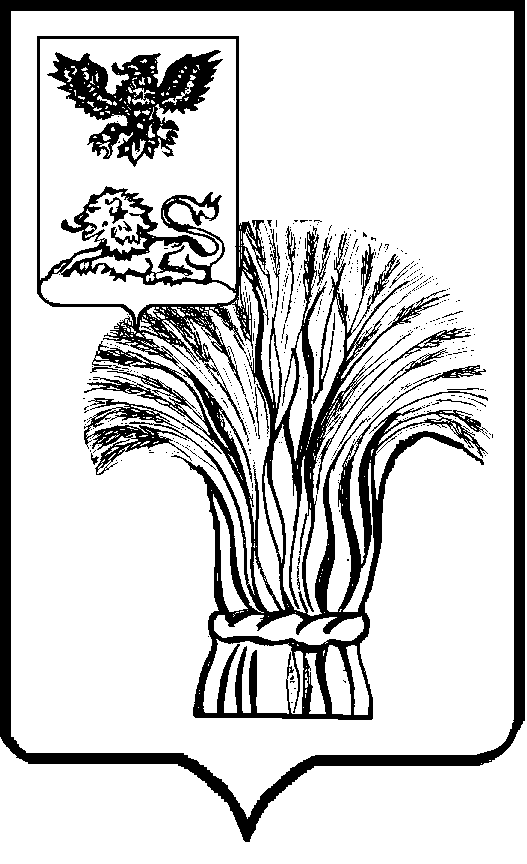 МУНИЦИПАЛЬНЫЙ СОВЕТ МУНИЦИПАЛЬНОГО РАЙОНА«РОВЕНЬСКИЙ РАЙОН»ТРЕТЬЕГО СОЗЫВАР Е Ш Е Н И Е                     27 января 2022 г.             		                                                          №45/355В соответствии с Федеральным законом от 6 октября 2003 года № 131-ФЗ «Об общих принципах организации местного самоуправления в Российской Федерации», Федеральным законом от 31 июня 2020 года №248-ФЗ «О государственном контроле (надзоре) и муниципальном контроле в Российской Федерации», Федеральным законом от 8 ноября 2007 года №237-ФЗ «Об автомобильных дорогах и о дорожной деятельности в Российской Федерации и о внесении изменений в отдельные законодательные акты Российской Федерации», руководствуясь Уставом муниципального района «Ровеньский район» Муниципальный совет Ровеньского района р е ш и л:1.  Внести следующие изменения в Положение о муниципальном контроле на автомобильном транспорте и в дорожном хозяйстве на территории Ровеньского района,утвержденное решением Муниципального совета Ровеньского района от 20 августа 2021 года №39/296 «Об утверждении Положения о муниципальном контроле на автомобильном транспорте и в дорожном хозяйстве на территории Ровеньского района»: 1.1. В пункте 1.1. раздела I Положения слова «Федеральным законом от 10 декабря 1995 года №196-ФЗ «О безопасности дорожного движения» заменить словами «Федеральным законом от 08.11.2007 N 259-ФЗ «Устав автомобильного транспорта и городского наземного электрического транспорта»»;1.2. В пункте 1.3. раздела I  Положения слова «Федеральным законом от 10 декабря 1995 года №196-ФЗ «О безопасности дорожного движения» заменить словами «Федеральным законом от 08.11.2007 N 259-ФЗ «Устав автомобильного транспорта и городского наземного электрического транспорта»»; 1.3. Дополнить раздел I Положения пунктом 1.12. В следующей редакции:«1.12. Объектами муниципального контроля являются:деятельность  по  использованию  полос  отвода  и  (или)  придорожных  полос автомобильных дорог общего пользования местного значения; деятельность по осуществлению работ по капитальному ремонту, ремонту и содержанию  автомобильных  дорог  общего  пользования  местного  значения  и искусственных дорожных сооружений на них; деятельность  по  перевозкам  по  муниципальным  маршрутам  регулярных перевозок,  не  относящихся  к  предмету  федерального  государственного  контроля (надзора)  на  автомобильном  транспорте,  городском  наземном  электрическом транспорте и в дорожном хозяйстве в области организации регулярных перевозок.».1.4. Раздел II Положения изложить в следующей редакции:«2.1.  Система  оценки  и  управления  рисками  при  осуществлении муниципального контроля не применяется.».1.5. Дополнить раздел IV Положения пунктами 4.2.14.-4.2.18.:«4.2.14.  Плановые  контрольные  мероприятия  при  осуществлении муниципального контроля не проводятся.4.2.15.  Внеплановые контрольные  мероприятия проводятся с учетом особенностей, установленных статьей 66 Федерального закона № 248-ФЗ.4.2.16. Для фиксации муниципальным инспектором и лицами, привлекаемыми к  совершению  контрольных  действий,  доказательств  нарушений  обязательных требований могут использоваться фотосъемка, аудио- и видеозапись, иные способы фиксации доказательств, за исключением случаев фиксации:  сведений,  отнесенных  законодательством  Российской  Федерации  к  государственной тайне;  объектов,  территорий,  которые  законодательством  Российской  Федерации отнесены к режимным и особо важным объектам.  4.2.17.   Фотографии,  аудио-  и  видеозаписи,  используемые  для  фиксации доказательств, должны позволять однозначно идентифицировать объект фиксации, отражающий  нарушение  обязательных  требований,  время  фиксации.  Фотографии, аудио-  и  видеозаписи,  используемые  для  доказательств  нарушений  обязательных требований, прикладываются к акту контрольного мероприятия. 4.2.18. Перечень индикаторов риска нарушения обязательных требований, проверяемых в рамках осуществления муниципального контроля установлен Приложением № 1 к настоящему Положению.».2.  Решение подлежит опубликованию в порядке, предусмотренном Уставом муниципального района «Ровеньский район» Белгородской области. 3. Контроль за исполнением решения возложить на администрацию Ровеньского района.Председатель Муниципального совета     Ровеньского района                                                          В.А. НекрасовО внесении изменений в решение Муниципального совета Ровеньского района от 20 августа 2021 года №39/296 «Об утверждении Положения о муниципальном контроле на автомобильном транспорте и в дорожном хозяйстве на территории Ровеньского района»